Musterlösungwas reading		knockedstroke			was waitingwere swimming		camewas writing			rangwas giving out		camehelped			was repairingwas sleeping		dreamtwas trying			fellwas washing		brokewere beating	toldwere talking	starteddidn’t ask		was teachingwere closing	ranwas printing	brokeName:Date: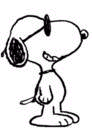 Topic: 